              «Утверждаю»Председатель общественного советапри управлении ветеринарииРостовской области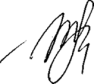        Т.И. Лапина Протокол №15заседания общественного советапри управлении ветеринарии Ростовской области10 ноября 2015 года 	г. Ростов-на-Дону11-00	ул. Вавилова, 68ПРИСУТСТВОВАЛИ:        Лапина Т.И. – Председатель общественного совета, профессор ФГБНУ «Северо-Кавказский зональный научно-исследовательский ветеринарный институт»;        Пушкарева И.И. – заместитель генерального директора государственного бюджетного учреждения Ростовской области «Ростовская областная станция по борьбе с болезнями животных с противоэпизоотическим отрядом»;	     Кушнарева Т.В. – секретарь общественного совета, юрисконсульт ГБУ РО «Ростовская горСББЖ»;ЧЛЕНЫ ОБЩЕСТВЕННОГО СОВЕТА:        Брайко О.В. - программист ГБУ РО «Ростовская облСББЖ с ПО»;        Лизунова С.Г. – директор Аксайского филиала ГБУ РО «Ростовская облСББЖ с ПО»;        Руденко В.П. – заслуженный ветеринарный врач Российской Федерации, пенсионер;        Тищенко М.А. – председатель правления Ассоциации предприятий зообизнеса Южного округа;ПРИГЛАШЕННЫЕ:         Миронова А.А. – заведующий сектором организации противоэпизоотических мероприятий и лечебно-профилактической работы управления ветеринарии Ростовской области;         Носов В.Е. – заместитель начальника управления ветеринарии РО;         Подопригора А.А.– начальник противоэпизоотического отряда ГБУ РО «Ростовская облСББЖ с ПО»;         Титаренко А.Г. – начальник отдела аквакультуры и безопасности рыбопродукции ГБУ РО «Ростовская облСББЖ с ПО».         Заседание членов общественного совета при управлении ветеринарии Ростовской области открыла Лапина Т.И.:- сообщила о наличии кворума для принятия решений;- довела до сведения участников заседания временной регламент для выступающих: - основной докладчик по вопросу повестки дня - до 15 минут;- содокладчик по вопросу повестки дня – до 10 минут;- выступающий в обсуждении – до 10 минут.ПОВЕСТКА ДНЯ:«Перспективы выполнения плана противоэпизоотических мероприятий за 2015 год».         Докладчик: Подопригора А.А. – начальник противоэпизоотического отряда ГБУ РО «Ростовская облСББЖ с ПО»;        Содокладчики: Миронова Анна Анатольевна - заведующий сектором организации противоэпизоотических мероприятий и лечебно-профилактической работы управления ветеринарии РО; Титаренко Александр Георгиевич - начальник отдела аквакультуры и безопасности рыбопродукции ГБУ РО «Ростовская областная станция по борьбе с болезнями животных с ПО».         Подопригора А.А. доложил, что за 9 месяцев 2015 года в соответствии с планом противоэпизоотических мероприятий в хозяйствах всех форм собственности, личных подсобных хозяйствах граждан Ростовской области проведено:	Сибирская язва: -   427,2  тыс.    головообработок   крупного   рогатого   скота   против сибирской язвы, при плане 376,9  тыс.  выполнение плана составило 113,3%. (2014 год: 407,6 тыс. гол., при плане295,2 тыс. головообработок, выполнение плана составило 138%).                                                                                                             Не выполнили план:                                                                                                                                                                                                       -     Красносулинский район  -  вакцинировано 6471 гол. КРС при плане 8000 гол., план выполнен на 80,9%;                                                                                 -     Обливский район  -  вакцинировано  4799  гол.  КРС при плане 8000 гол., план выполнен на 60%;                                                                                             -    Усть-Донецкий район  -  вакцинировано  1994  гол.  КРС при плане 2500 гол., план выполнен на 79,8%.	По состоянию на  01.10.2015 годовой план  головообработок   крупного   рогатого   скота   против сибирской язвы выполнен на 81,5% (годовой план будет выполнен).                                                                                                 	- против сибирской язвы мелкого рогатого скота вакцинировано 546,6 тыс. гол, при плане 484,2 тыс. головообработок, выполнение плана составило 112,9%.  (2014 год: 520,3  гол.,  при плане   345,5   тыс. головообработок, выполнение плана составило 150,6%.                                                                                                          Не выполнили план:                                                                                                                                                                                                -   Багаевский район  -  вакцинировано  1159  гол.  МРС  при  плане 1800 гол., план выполнен на 64,4%.                                                                                                                                                                                 	По состоянию на  01.10.2015 годовой план  головообработок   мелкого   рогатого   скота   против сибирской язвы выполнен на 80,6% (годовой план будет выполнен).                 - против сибирской язвы свиней вакцинировано 4,16 тыс. гол, при плане 2,4 тыс. головообработок, выполнение плана составило 169,1%.  (2014 год: 4,01 тыс. гол., при плане 3,3 тыс. головообработок, выполнение плана составило 122,3%).                 План выполнен во всех районах (где планировали).                                                                                                  	По состоянию на  01.10.2015 годовой план  головообработок   свиней   против сибирской язвы выполнен на 110,3%.        - против  сибирской  язвы  лошадей  вакцинировано  6,5  тыс. гол., при плане 5,6 тыс. головообработок,  выполнение плана  составило  115,1%.  (2014 год: 5,7 тыс. гол., при плане 4,5 тыс. головообработок, выполнение плана составило 126,7%).                                                                       Не выполнили план:                                                                                                              -     Обливский район  -  вакцинировано 30 гол.  лошадей  при  плане  40  гол., план выполнен на 75%;                                                                                                                                                                                          -   Матвеево - Курганский  район   -   вакцинировано  62  гол.  лошадей  при плане 400 гол., план выполнен на 15,5%;                                                                                                                                                                                                      -   Куйбышевский район - вакцинировано  42  гол.   лошадей   при   плане 420  гол.,  план выполнен на 10%.        По состоянию на  01.10.2015 годовой план  головообработок   лошадей   против сибирской язвы выполнен на 92,7% (годовой план будет выполнен).Бешенство:       За 9 месяцев 2015 года лабораторно подтверждено  22 случая заболевания животных  бешенством,   в  том  числе   крупный   рогатый  скот  - 2  случая, собаки - 5 случаев,   лисицы - 10 случаев, кошки - 5 случаев.                         Бешенство зарегистрировано в 14 муниципальных образованиях области.        За 9 месяцев 2014 года лабораторно  подтверждено 17 случаев заболевания животных  бешенством,  в том числе крупный рогатый скот - 3 случая, собаки - 7 случаев,   лисицы - 3 случая, енот - 1 случай, кошки - 2 случая, лошадь - 1 случай. Бешенство зарегистрировано в 14 муниципальных образованиях области.            Плановая профилактическая иммунизация крупного рогатого скота за 9 месяцев 2015 года выполнена на 109,2%, всего вакцинировано 306,1 тыс. гол., при плане 280,2 тыс. гол.                                                                         (2014 год: 198,9 тыс. гол., при плане 275,7 тыс. головообработок, выполнение плана составило 72,2%).              Не выполнили план:  Матвеево-Курганский район -  при плане 7500 гол. вакцинировано 5748 гол. (76,6%), Родионово-Несветайский   район -  при плане 3400 гол. вакцинировано 2665 гол.  (78,4%),  Азовский район - при плане 6000  гол.  вакцинировано  5716  гол.  (95,3%).       По состоянию на  01.10.2015 годовой план  головообработок   крупного   рогатого   скота   против бешенства выполнен на 76,3% (годовой план будет выполнен).            Областной  план за 9 месяцев 2015 года по вакцинации собак и кошек против бешенства выполнен на 118,8%, всего вакцинировано 263,1 тыс. гол., при плане 221,4 тыс. гол.  (2014 год:  243,5 тыс. гол.,  при  плане  215,9  тыс.  головообработок, выполнение плана составило 112,8%).            Не выполнили план:  г. Батайск -  при плане 1600 гол. вакцинировано 1065 гол. (66,6%).           По состоянию на  01.10.2015 годовой план  головообработок   собак против бешенства выполнен на 86,9% (годовой план будет выполнен).Эмфизематозный карбункул:         Выполнение плана за 9 месяцев  2015 года по вакцинации КРС против эмкара составило 135%,  вакцинировано  381,5  тыс. гол.  при  плане  282,4 тыс. гол.                                                                                                                      (2014  год:  371,1  тыс.  гол.,  при  плане  243,6 тыс.  головообработок, выполнение плана составило 152,2%).                                                                                                                    Не выполнили план:                                                                                                                                                                                            -     Обливский район  -  вакцинировано 3373 гол. КРС при плане 4200 гол., план выполнен на 80,3%;                                                                                          -    Усть-Донецкий район  -  вакцинировано  1968  гол.  КРС при плане 2500 гол., план выполнен на 78,7%.     По состоянию на  01.10.2015 годовой план  головообработок   крупного   рогатого   скота   против эмкара выполнен на 103,5%.Классическая чума свиней:          В Ростовской  области  проводится большая  работа  по профилактике классической чумы свиней, все свиноводческие предприятия работают по режиму «закрытого типа»,  проводится термическая обработка кормов.         План  за 9 месяцев 2015 года по вакцинации свиней против классической чумы выполнен на 129,8%, всего проведено 699,2 тыс. головообработок свиней при плане 538,8 тыс. головообработок.   (2014 год: 725,7 тыс. гол., при плане 685,2 тыс. головообработок, выполнение плана составило 105,9%).                                                                                                        Не выполнили план: Красносулинский район - при плане 6800 гол. вакцинировано 3853 гол. (56,7%).         По состоянию на  01.10.2015 годовой план  головообработок   свиней против КЧС выполнен на 97,3% (годовой план будет выполнен).Лептоспирозы:         План  9 месяцев  2015 года по вакцинации КРС против лептоспироза по области  выполнен на 130,9%, вакцинировано 93,9 тыс. гол. при плане 71,7 тыс. гол.  (2014  год:  51,2  тыс.  гол.,  при  плане  69,2  тыс.  головообработок, выполнение плана составило 74%).         Не  выполнили план   Верхнедонской район  -  при  плане  5700  гол. вакцинировано 4723 гол. (82,9%), Красносулинский - при  плане  1370  гол. вакцинировано 1280 гол. (93,4%).        По состоянию на  01.10.2015 годовой план  головообработок   крупного   рогатого   скота   против лептоспироза  выполнен на 113,6%.        План 9 месяцев 2015 года по вакцинации свиней против лептоспироза выполнен на 139,8, вакцинировано 11,9 тыс. гол. , при плане 8,6 тыс. гол.                                                         (2014 год: 17,9 тыс. гол., при плане 9 тыс. головообработок, выполнение плана составило 198,7%). Не выполнили план: Красносулинский район - при плане 720 гол. вакцинировано 621 гол. (86,3%).       По состоянию на  01.10.2015 годовой план  головообработок свиней   против лептоспироза  выполнен на 117,7%.САП:       За  9 месяцев план по  исследованию на САП выполнен на 130,2%, всего исследовано 6,9 тыс. гол., при плане 5,3 тыс. гол.                                                  (2014 год: 7,1 тыс. гол., при плане 6,4 тыс. головообработок, выполнение плана составило 110,1%). Не выполнили план по исследованию на САП районы:  Боковский (90%),	 Обливский (50%),  Мартыновский (90%), Веселовский (91,1%), Куйбышевский (10%).По состоянию на  01.10.2015 годовой план  исследований на САП  выполнен на 113,6%.Туберкулез крупного рогатого скота:	  За 9 месяцев текущего года план первичных исследований крупного рогатого скота на туберкулез выполнен на  105,8%, при плане 351,3 тыс. гол. исследовано 371,6 тыс. гол.,  план повторных исследований выполнен на  104,1%, при плане 224,7 тыс. гол. исследовано 233,8 тыс. гол.  Не выполнили в полном объёме план первичных исследований районы: Кашарский (93,4%), Красносулинский (90,9%), Обливский (87,6%), Усть-Донецкий (75,4%), Семикаракорский (87,1%), Неклиновский (80,2%).  Не выполнили в полном объёме план повторных исследований районы: Кашарский (69,5%), Каменский (81,5%), Красносулинский (51,9%), Обливский (45,7%),  Усть-Донецкий (53,1%), Семикаракорский (60,4%), Неклиновский (71,7%).       За 9 месяцев текущего года выделено 172 головы КРС положительно реагирующих, соответственно по районам:      По состоянию на  01.10.2015 годовой план  первичных исследований КРС на туберкулез  выполнен на 95,3%, повторных - 57,7% (годовые планы будут выполнены).Бруцеллез 	   На 01.11.2015 в области  имелось 6 неблагополучных пунктов по бруцеллезу крупного рогатого скота:  Пролетарский район - х. Красный Скотовод,  х. Наумовский, ст. Буденновская Буденновского с/поселения;      х. Николаевский, ЛПХ гр. Жердева С.Ю., х. Николаевский Николаевского с/поселения;  Дубовский район - х. Снежный  Комиссаровского с/поселения.	   За 9 месяцев текущего года план исследований крупного рогатого скота на бруцеллез выполнен на  97,9%, при плане 414,4 тыс. гол. исследовано 405,8 тыс. гол.,  план исследований мелкого рогатого скота на бруцеллез выполнен на  124,9%, при плане 239,9 тыс. гол. исследовано 299,6 тыс. гол., план исследований свиней на бруцеллез выполнен на  104,1%, при плане 18,7 тыс. гол. исследовано 19,5 тыс. гол.  Не выполнили в полном объёме план  исследований КРС районы: Куйбышевский (30,8%), Советский (57%), Веселовский (60,8%), Кашарский (76,6%), Каменский (79,4%), Красносулинский (79,7%), Обливский (76,8%),  Усть-Донецкий (55,4%), Неклиновский (61,8%).   Не выполнили в полном объёме план исследований МРС районы: Азовский (47,1%), Егорлыкский (73,9%), Усть-Донецкий (39,7%), Советский (86,5%).  Не выполнили в полном объёме план исследований свиней районы: Матвеево-Курганский (79,1%), Красносулинский (52,7%), Азовский (65%).        По состоянию на  01.10.2015 годовой план  исследований крупного рогатого скота на бруцеллез  выполнен на 66,5%, мелкого рогатого скота на бруцеллез - 96,6%, свиней на бруцеллез - 84,9% (годовые планы будут выполнены).        План 9 месяцев 2015 года по вакцинации КРС против бруцеллеза (шт. 82) выполнен на 110,3%, вакцинировано 85,9 тыс. гол., при плане 77,9 тыс. гол.        План 9 месяцев 2015 года по вакцинации МРС против бруцеллеза  (шт. 19) выполнен на 264,4%, вакцинировано 93,2 тыс. гол. , при плане 35,2 тыс. гол.        План 9 месяцев 2015 года по вакцинации МРС против бруцеллеза (шт. Rev-1) выполнен на 145,1%, вакцинировано 95,8 тыс. гол. , при плане 66 тыс. гол.        Не выполнили план по вакцинации КРС (шт. 82) районы: Миллеровский (70,2%), Багаевский (72%), Каменский (90%).        Планы по вакцинации МРС выполнен во всех районах.         По состоянию на  01.10.2015 годовой план  головообработок   крупного   рогатого   скота   против бруцеллеза выполнен на 95,2%, мелкого   рогатого   скота (шт. 19) - 189 %, (шт. Rev-1) - 134,3 (годовой план  (шт. 82) будет выполнен).Лейкоз	    На 01.11.2015 в области регистрировалось 3 неблагополучных пункта по лейкозу крупного рогатого скота: в Мясниковском районе колхоз им. Мясникяна и СПК «Пролетарская диктатура», в Верхнедонском районе СПК «Комсомолец  Дона».	    За 9 месяцев текущего года план исследований крупного рогатого скота на лейкоз выполнен:- серология,  84,8%, при плане 398,4 тыс. гол. исследовано 337,9 тыс. гол.;      - гематология,  92,5%, при плане 50,3 тыс. гол. исследовано 46,5 тыс. гол.Дезинфекция, дезинсекция, дератизация       За 9 месяцев 2015 года в Ростовской  области проведены следующие ветеринарно-санитарные работы:       Миронова А.А. сообщила, что при анализе выполнения плана противоэпизоотических мероприятий за 10 месяцев 2014 года установлено, что невыполнение было отмечено по 31 позиции плана, в том числе 15 позиций по диагностическим исследованиям и 16 позиций по профилактическим прививкам и лечебно-профилактическим обработкам.       За аналогичный период 2015 года не выполняются 19 позиций плана противоэпизоотических мероприятий, в том числе 12 позиций по диагностическим исследованиям и 7 позиций по профилактическим прививкам и лечебно-профилактическим обработкам.       По итогам 2014 года план противоэпизоотических мероприятий не был выполнен по 5 позициям: исследования КРС на туберкулез и лейкоз, свиней на нематодозы, а также по профилактическим прививкам КРС против ящура (в связи с исключением Ростовской области из буферной зоны и отсутствием поставок вакцины) и вакцинации свиней против классической чумы (в связи с сокращением поголовья).      В связи с отсутствием поставок противоящурной вакцины в 2015 году управлением ветеринарии Ростовской области направлено письмо в Департамент ветеринарии Минсельхоза РФ об исключении из плана противоэпизоотических мероприятий на 2015 год вакцинации КРС против ящура в количестве 934, 085 тыс. головообработок.      Титаренко А.Г. проинформировал, что план противоэпизоотических мероприятий за 2015 год будет выполнен, но есть такие районы (Миллеровский, Тацинский), где сократилось количество рыбных водоемов, поэтому их исключили из плана на 2015 год. Семь рыбопромысловых районов обследовали силами областной станции.        Выступающие вынесли на обсуждение участников заседания проблемные и актуальные вопросы, стоящие перед профессиональным сообществом ветеринарной службы.        В обсуждении данного вопроса участвовали Лапина Т.И., Носов В.Е., Пушкарева И.И., Тищенко М.А.        Были заданы следующие вопросы:        - сколько зафиксировано случаев заболевания бешенством?        - с бруцеллезом и лейкозом борьба бесполезна?        - в настоящее время очень много ветеринаров болеют бруцеллезом, как-то можно убедить владельцев ЛПХ вакцинировать животных?        - какие самые проблемные районы?        - не опасно ли не вакцинировать животных против ящура?  На данные вопросы получены ответы:       - за 9 месяцев 2015 года – 22 случая, на сегодняшний день уже 25;       - основная проблема заключается в том, что владельцы личных подсобных хозяйств говорят, что жили с ними и будут жить, не обращая внимания на опасность этих заболеваний и, не желая вакцинировать домашних животных, по причине отсутствия денежных средств;       - мы активно работаем в этом направлении, в районах организовываем сходы граждан, ведем разъяснения по данному вопросу;       - в настоящее время самыми проблемными являются Обливский, Боковский и Советский районы, так как здесь идет нехватка кадров;       - в Ростовской области животных против ящура не вакцинируют около 2 лет, поскольку у нас в течение 30 лет не выявлен факт обнаружения данного заболевания;        Председатель заседания Лапина Т.И. вынесла на голосование членов общественного совета проект решений по заслушанным в рамках повестки дня вопросам.ПОСТАНОВИЛИ:       1.   Принять к сведению доклад-информацию Подопригоры А.А., Мироновой А.А, Титаренко А.Г.Голосовали «за» - единогласно.Секретарь общественного совета                                                                            Т.В. Кушнарева № п/пНаименование района Выявлено реагирующих, гол.Контрольно-диагностические убоиЛабораторные исследования1Верхнедонской2222Миллеровский1610103Октябрьский1114Мясниковский7775Неклиновский6545456Р-Несветайский6615157 Азовский7228Зерноградский1119Сальский744Итого1728787НаименованиеПлан,год,                тыс. м квПлан, 9 мес., тыс. м квФакт, 9 мес., тыс. м кв%, 9 мес.%, годДезинфекция7246,26053,942256,9698583Дезинсекция4747,64455,59517,8213200Дератизация6806,94994,513552,7271199